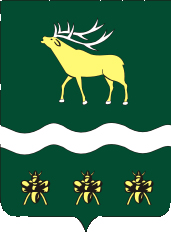 АДМИНИСТРАЦИЯЯКОВЛЕВСКОГО МУНИЦИПАЛЬНОГО РАЙОНА ПРИМОРСКОГО КРАЯ ПОСТАНОВЛЕНИЕ Об утверждении Порядка
оформления заданий и содержания заданий на проведение мероприятий по контролю без взаимодействия с юридическими лицами, индивидуальными предпринимателями, оформления результатов мероприятий по контролю без взаимодействия с юридическими лицами, индивидуальными предпринимателями.            В соответствии с Федеральным законом от 06 октября 2003 года № 131-ФЗ «Об общих принципах организации местного самоуправления в Российской Федерации,  Федеральным законом от 26 декабря 2008 года № 294-ФЗ «О защите прав юридических лиц и индивидуальных предпринимателей при осуществлении государственного контроля (надзора) и муниципального контроля»,  Федеральным законом от 03.07.2016 № 277–ФЗ «О внесении изменений в Федеральный Закон «О защите прав юридических лиц и индивидуальных предпринимателей при осуществлении государственного контроля (надзора) и муниципального контроля», Уставом Яковлевского муниципального района Приморского края, Администрация Яковлевского муниципального районаПОСТАНОВЛЯЕТ: 	1. Утвердить прилагаемый  Порядок оформления заданий и содержания заданий на проведение мероприятий по контролю без взаимодействия с юридическими лицами, индивидуальными предпринимателями, оформления результатов мероприятий по контролю без взаимодействия с юридическими лицами, индивидуальными предпринимателями.          2. Руководителю аппарата Администрации Яковлевского муниципального района (Сомова О.В.) обеспечить  опубликование настоящего постановления в газете «Сельский труженик» и размещение на официальном сайте Администрации Яковлевского муниципального района в сети Интернет. 3. Контроль за исполнением настоящего постановления возложить на первого заместителя главы Администрации Яковлевского муниципального района.4. Настоящее постановление вступает в силу с момента опубликования.Глава района - АдминистрацииЯковлевского муниципального района 				Н.В.ВязовикПриложение 
к постановленияю Администрации  Яковлевского
муниципального района
от  21 августа  2017 года  № 666-НПА  Порядок оформления заданий и содержания заданий на проведение мероприятий по контролю без взаимодействия с юридическими лицами, индивидуальными предпринимателями, оформления результатов мероприятий по контролю без взаимодействия с юридическими лицами, индивидуальными предпринимателями.I. Общие положения            1.1.Настоящий Порядок оформления заданий и содержания заданий на проведение мероприятий по контролю без взаимодействия с юридическими лицами, индивидуальными предпринимателями, оформления результатов мероприятий по контролю без взаимодействия с юридическими лицами, индивидуальными предпринимателями (далее Порядок) разработан в соответствии с требованиями ст. 8.3, ст.13.2 Федерального закона от 26 декабря 2008 года № 294-ФЗ «О защите прав юридических лиц и индивидуальных предпринимателей при осуществлении государственного контроля (надзора) и муниципального контроля» и устанавливает процедуру оформления заданий на проведение мероприятий  по контролю, при проведении которых не требуется взаимодействия с юридическими лицами, индивидуальными предпринимателями, содержания таких заданий, оформление результатов мероприятий.           1.2.В рамках муниципального земельного контроля Администрация Яковлевского муниципального района (далее - Администрация) проводит следующие мероприятия по контролю, при проведении которых не требуется взаимодействия Администрации с юридическими лицами, индивидуальными предпринимателями (далее - мероприятия по контролю без  взаимодействия с юридическими лицами, индивидуальными предпринимателями):            -  плановые (рейдовые) осмотры, обследования территорий, земельных участков (в пределах своей компетенции, подлежащих муниципальному земельному контролю  за их использованием), (далее – плановые (рейдовые) осмотры, обследования);            - наблюдение за соблюдением обязательных требований посредством анализа информации о деятельности либо действиях юридического лица и индивидуального предпринимателя, обязанность по представлению которой (в том числе посредством использования федеральных государственных информационных систем) возложена    на такие лица в соответствии с федеральным законом.   1.3. Мероприятия по контролю без  взаимодействия Администрации с юридическими лицами, индивидуальными предпринимателями проводятся с целью выявления нарушения требований, установленных муниципальными правовыми актами, а также требований, установленных федеральными законами, законами субъектов Российской Федерации.1.4. Порядок предназначен для должностных лиц Администрации, уполномоченных на осуществление муниципального контроля.II. Оформление заданийна проведение мероприятий по контролю без взаимодействияс юридическими лицами, индивидуальными предпринимателями,содержание таких заданий2.1. Задания на проведение мероприятий по контролю без взаимодействия с юридическими лицами, индивидуальными предпринимателями оформляются по типовым формам в соответствии с приложениями №1, №2 к настоящему Порядку.2.2. Задание на проведение мероприятия по контролю без взаимодействия с юридическим лицом, индивидуальным предпринимателем подписывается Главой Администрации.2.3. Задание на проведение мероприятия по контролю без взаимодействия с юридическим лицом, индивидуальным предпринимателем должно содержать:- дату выдачи;- должность, фамилию, имя, отчество (при наличии) должностного лица, получающего задание на проведение мероприятия по контролю без взаимодействия с юридическим лицом, индивидуальным предпринимателем, участвующего в его проведении;       - место проведения мероприятия;- даты начала и окончания исполнения задания на проведение мероприятия по контролю без взаимодействия с юридическим лицом, индивидуальным предпринимателем. 	2.4. После утверждения соответствующего задания оно регистрируется в журнале регистрации заданий путем присвоения ему порядкового номера и даты. Журнал регистрации заданий ведется  отделом по имущественным отношениям по форме согласно приложению №6 к настоящему Порядку. III. Порядок оформления должностными лицамиАдминистрации результатов проведения мероприятийпо контролю без взаимодействия с юридическими лицами,индивидуальными предпринимателями3.1. По результатам планового (рейдового) осмотра, обследования составляется акт осмотра, обследования территории в соответствии с приложением № 3 к настоящему Порядку.3.1.1. Акт осмотра, обследования территории должен содержать:- дату и место составления акта осмотра, обследования;- наименование органа муниципального контроля (надзора);- фамилии, имена, отчества (при наличии) и должности должностного лица или должностных лиц, проводивших и участвовавших в осмотре, обследовании территории;- дату, время, продолжительность и место проведения осмотра, обследования территории;- краткую характеристику осматриваемой территории с указанием ее местоположения;- сведения о результатах осмотра территории, в том числе о выявленных нарушениях обязательных требований и требований, установленных правовыми актами субъекта Российской Федерации, муниципальными правовыми актами, об их характеристике;- сведения о лицах, допустивших нарушения, в случае, если удается установить таких лиц;- подпись должностного лица или должностных лиц, проводивших осмотр территории, и лиц, участвовавших в осмотре территории;- информацию о мероприятиях, проводимых в ходе осмотра территории: фотографирование, отбор проб и др. (указывать марку и ключевые параметры фотоаппарата и других технических средств);- приложения к акту осмотра, обследования территории (фотоматериалы, протоколы отбора проб).3.1.2. Акт осмотра, обследования территории оформляется в сроки проведения планового (рейдового) осмотра, обследования.3.2. По результатам выполненного анализа информации о деятельности либо действиях юридического лица и индивидуального предпринимателя, обязанность по предоставлению которой (в том числе посредством использования федеральных государственных информационных систем) возложена на такое лицо в соответствии с федеральным законом, должностными лицами Администрации, ответственными за проведение данного анализа, составляется акт контрольного мероприятия по наблюдению за соблюдением обязательных требований посредством анализа информации, поступившей в Администрацию (далее - акт контрольного мероприятия), в случае выявления нарушения обязательных требований  законодательства в соответствии с федеральным и региональным законодательством           3.2.1.Акт контрольного мероприятия должен содержать:- дату и место составления акта контрольного мероприятия;- фамилии, имена, отчества (при наличии) и должности должностного лица или должностных лиц, проводивших анализ информации, поступившей в Администрацию;- дату, время, продолжительность и место проведения анализа, поступившей информации;- сведения о результатах проведенного анализа информации, поступившей в Администрацию, в том числе о выявленных нарушениях обязательных требований федерального законодательства;- сведения о лицах, допустивших нарушения;- подпись должностного лица или должностных лиц, проводивших анализ информации, поступившей в Администрацию;- приложения к акту контрольного мероприятия (документы, подтверждающие факт выявленного нарушения).3.2.2. Акт контрольного мероприятия оформляется в сроки проведения анализа о деятельности либо действиях юридического лица, индивидуального предпринимателя в соответствии с федеральным законом в соответствии с приложением №4 к настоящему Порядку.IV. Меры, принимаемые по фактам выявленныхнарушений законодательства       4.1. В случае выявления при проведении мероприятий по контролю без взаимодействия с юридическими лицами, индивидуальными предпринимателями нарушений обязательных требований законодательства  юридическими лицами и индивидуальными предпринимателями на объектах, подлежащих муниципальному контролю, и обнаружения достаточных данных, указывающих на наличие события административного правонарушения, должностные лица Администрации, ответственные за проведение плановых (рейдовых) осмотров, обследований, за проведение анализа информации, поступившей в Администрацию: - принимают меры в соответствии с  пунктом 3.6 Административного регламента  исполнения муниципальной функции «Осуществление муниципального земельного контроля» в пределах своей компетенции;-направляют в письменной форме Главе Администрации мотивированное представление с информацией о выявленных нарушениях для принятия при необходимости решения о назначении внеплановой проверки юридического лица, индивидуального предпринимателя по основаниям, указанным в пункте 2 части 2 статьи 10 Федерального закона № 294-ФЗ.4.2. В случае выявления нарушений требований законодательства юридическими лицами и индивидуальными предпринимателями, относящимися в соответствии с законодательством Российской Федерации к объектам муниципального контроля, материалы в течение двух рабочих дней после окончания мероприятия по контролю без взаимодействия с юридическим лицом, индивидуальным предпринимателем направляются в соответствующий орган государственного надзора.4.3.В случае получения в ходе проведения мероприятий по контролю без взаимодействия с юридическими лицами, индивидуальными предпринимателями сведений о готовящихся нарушениях или признаках нарушения обязательных требований, указанных в частях 5-7 статьи 8.2 Федерального закона № 294-ФЗ, должностные лица Администрации, ответственные за проведение плановых (рейдовых) осмотров, обследований, за проведение анализа информации, поступившей в Администрацию, направляют юридическому лицу, индивидуальному предпринимателю предостережение о недопустимости нарушения обязательных требований.                                                                                                                                        Приложение № 1 к Порядку  АДМИНИСТРАЦИЯЯКОВЛЕВСКОГО МУНИЦИПАЛЬНОГО РАЙОНА ПРИМОРСКОГО КРАЯ Плановое (рейдовое) задание на проведение плановых (рейдовых) осмотров, обследований             (дата) на проведение планового (рейдового) осмотра, обследования (место проведения планового рейдового осмотра, обследования: район, территория, наименование и т.д.)Дата начала и окончания исполнения планового (рейдового) задания: с «__» _____ 20__года по «__» ________ 20__годаДолжностные лица, участвующие в проведении планового (рейдового) осмотра, обследования: __________________________________________________________________________________________________________________________________________________________________________ (фамилия и инициалы, должность)Глава района - Администрации    ЯковлевскогоМуниципального района                                                 _____________________ / _____________/                  (должность)                                                                  (подпись)                 (фамилия и инициалы)  Приложение № 2                                                                                     к Порядку АДМИНИСТРАЦИЯЯКОВЛЕВСКОГО МУНИЦИПАЛЬНОГО РАЙОНА ПРИМОРСКОГО КРАЯ ЗАДАНИЕна проведение мероприятия по наблюдениюза соблюдением  обязательных требований посредством анализаинформации, поступившей в Администрациюот___________                                                                                              № ___________            (дата)на проведение  мероприятия по наблюдению за соблюдением обязательных требований посредством анализа информации поступившей в Администрацию сельского поселения о деятельности либо действиях юридического лица, индивидуального предпринимателя, обязанность по предоставлению которой в Администрацию (в том числе посредством использования федеральных государственных информационных систем) возложена на указанное лицо в соответствии с федеральным законом: __________________________________________________________________________(место проведения мероприятия. наименование информации, сведений, отчетов, сроки их предоставления, наименование нормативно-правового акта и  т.д.)Правовые основания проведения мероприятия по наблюдению за соблюдением обязательных требований посредством анализа информации, поступившей в Администрацию: (ссылка на положение нормативного правового акта, в соответствии с которым осуществляется контрольное мероприятиеДата начала и окончания исполнения мероприятия по наблюдению за соблюдением обязательных требований посредством анализа информации поступившей в Администрацию о деятельности либо действиях юридического лица и индивидуального предпринимателя, обязанность по предоставлению которой в Администрацию (в том числе посредством использования федеральных государственных информационных систем) возложена на такие лица в соответствии с федеральным законом:     с   «__ »__________ 20___ года    по «______ »____________ 20__ годаДолжностные лица, участвующие в проведении мероприятия по наблюдению за соблюдением обязательных требований посредством анализа информации, поступившей в Администрацию: ___________________________________________________________________(фамилия и инициалы, должность)Глава района - Администрации    ЯковлевскогоМуниципального района                                                 _____________________ / _____________/                  (должность)                                                                  (подпись)                 (фамилия и инициалы)                                                                                   Приложение № 3                                                                                    к Порядку АДМИНИСТРАЦИЯЯКОВЛЕВСКОГО МУНИЦИПАЛЬНОГО РАЙОНА ПРИМОРСКОГО КРАЯ АКТ осмотра, обследования территории«___»__________ 20___г. на основании распоряжения : ________________________________________________________________________________________________________________(дата, номер, наименование распоряжения)проведено обследование:_______________________________________________________________(дата, время, продолжительность, место проведения планового (рейдового) осмотра, обследования: район, территория)Лица, проводившие осмотр территории: _______________________________________________________________________________________________________________________________________При проведении осмотра территории присутствовали:______________________________________В ходе осмотра, обследования  территории установлено:_______________________________________________________________________________________________________________________________________________________________________________________________________________________________________________________________________________________________________________________________________________________________________________________Прилагаемые документы: ______________________________________________________________(акт осмотра, обследования, фотоматериалы, протоколы отбора проб)Подписи лиц, проводивших осмотр, обследование:______________________________________________________________________________________________________________________________Подписи лиц, присутствовавших при проведении осмотра:_______________________________________________________________________________________________________________________Приложение к акту осмотраФОТОМАТЕРИАЛЫприложение к акту осмотра, обследованияна предмет соблюдения требований№ _________ от "__" ____________________ 20__ г.Фото № ______.Краткая характеристика, местоположение(географическая привязка), дата съемки.Составил____________________________________    ___________________________________(подпись, Ф.И.О.)                            (дата)Приложение № 4к Порядку  АДМИНИСТРАЦИЯЯКОВЛЕВСКОГО МУНИЦИПАЛЬНОГО РАЙОНА ПРИМОРСКОГО КРАЯ АКТ контрольного мероприятия«___»__________ 20___г. на основании распоряжения: ________________________________________________________________________________________________________________(дата, номер, наименование распоряжения)проведено  контрольное мероприятие по наблюдению за соблюдением  обязательных требований посредством анализа   информации, поступившей в Администрацию: _____________________________________________________________________________________(место проведения контрольного мероприятия, дата, время продолжительность)Лица, проводившие  контрольное мероприятие:_____________________________________________________________________________________При проведении контрольного мероприятия присутствовали:В ходе контрольного мероприятия установлено:_______________________________________________________________________________________________________________________________________________________________________________________________________________________________________________________________________________________________________________________________________________________________________________________Прилагаемые документы: ______________________________________________________________Подписи лиц, проводивших осмотр, обследование:______________________________________________________________________________________________________________________________Подписи лиц, присутствовавших при проведении контрольного мероприятия:__________________                                                                          Приложение № 5                                                                                 к Порядку АДМИНИСТРАЦИЯЯКОВЛЕВСКОГО МУНИЦИПАЛЬНОГО РАЙОНА ПРИМОРСКОГО КРАЯ Отчет о выполнении мероприятия по контролю без взаимодействия с юридическим лицом, индивидуальным предпринимателем Отчет о выполнении задания по проведению мероприятия по контролю без взаимодействия с юридическим лицом, индивидуальным предпринимателем сдал:  /                                                  (подпись, дата)               (фамилия и инициалы)Отчет о выполнении задания по проведению мероприятия по контролю без взаимодействия с юридическим лицом, индивидуальным предпринимателем принял:_ /______________________________ /_______________________ (должность)                                   (подпись, дата)               (фамилия и инициалы)
Приложение № 6
к Порядку Журнал регистрации заданий на проведение мероприятий по контролю без взаимодействия с юридическими лицами, индивидуальными предпринимателямиот21.08.2017         с. Яковлевка№  666 - НПАот________                                                                                                                       № ____.(место составления акта)(дата составления акта)(дата составления акта)(дата составления акта)(дата составления акта)(дата составления акта)МЕСТО ДЛЯ  ФОТОГРАФИИ(место составления акта)(дата составления акта)(дата составления акта)(дата составления акта)(дата составления акта)(дата составления акта)Дата и времяначала проведения мероприятия по контролю без взаимодействия с юридическим лицом, индивидуальным предпринимателемДата и время окончания проведения мероприятия по контролю без взаимодействия с юридическим лицом, индивидуальным предпринимателемРезультаты проведения мероприятия по контролю без взаимодействия с юридическим лицом, индивидуальным предпринимателем123Регистрационный номер заданияРегистрационный номер заданияДата регистрации задания Наименование мероприятия по контролю Наименование юридического лица, индивидуального предпринимателя, в отношении которого планируется проведение мероприятия по контролю Ф.И.О. (при наличии) ответственных должностных лиц Срок проведения мероприятия по контролю и оформление его результатов 